Башkортостан Республикаhы                                   Администрация сельского поселения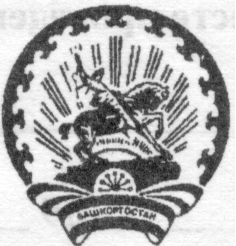 Бэлэбэй районынын муниципаль                             Донской сельсовет муниципальногорайонынын Дон ауыл советы                                   района Белебеевский районауыл билэмэhе хакимиэте                                         Республики Башкортостан452038,Пахарь  а., Комсомол ур,17й                       452038, д. Пахарь,ул.Комсомольская,д.17Телефон: 2-56-24, 2-56-49                                        Телефон: 2-56-24, 2-56-49   БОЙОРОК                                                                    постановление   «26» февраль 2010 й.                         № 9                     «26» февраля 2010 годаОб утверждении Положения «Об организации и ведении гражданской  обороны  в сельском поселении Донской сельсовет муниципального района Белебеевский район Республики Башкортостан» 	В соответствии с Федеральным законом от 12.02.1998г.  №28-ФЗ «О гражданской обороне», Федеральным законом от 01.12.1994г . №68-ФЗ «О защите населения и территорий от ЧС природного и техногенного характера» Постановлением Правительства РФ от 26.11.2007г №804 «Об утверждении Положения о гражданской обороне в РФ», постановлением Правительства РФ от 22.06.2004г №303 «О порядке эвакуации населения, материальных и культурных ценностей в безопасные районы определяет организацию и основные направления подготовки к ведению ГО», Уставом сельского поселения Донской сельсовет муниципального района Белебеевский район Республики БашкортостанПостановляю:1. Утвердить Положение «Об организации и ведении гражданской обороны в сельском поселении Донской сельсовет муниципального района Белебеевский район Республики Башкортостан», согласно приложению.2. Контроль за выполнением данного постановления оставляю за собой.Глава СП Донской сельсовет                      Р.З. СубхангуловПриложение № 1 к постановлению главы администрации № 9 от «26» февраля  2010 годаП О Л О Ж Е Н И Е«Об организации и ведении гражданской обороны в сельском поселении Донской сельсовет муниципального района Белебеевский район Республики Башкортостан»            1. Настоящее Положение разработано в соответствии с Федеральным законом от 12.02.1998г №28-ФЗ «О гражданской обороне», Федеральным законом от 1.12.1994г №68-ФЗ «О защите населения и территорий от ЧС природного и техногенного характера» Постановлением Правительства РФ от 26.11.2007г №804 «Об утверждении Положения о гражданской обороне в РФ», постановлением Правительства РФ от 22.06.2004г №303 «О порядке эвакуации населения, материальных и культурных ценностей в безопасные районы ,определяет организацию и основные направления подготовки к ведению ГО, а также основные мероприятия по ГО в сельском поселении Донской сельсовет муниципального района Белебеевский район Республики Башкортостан и организациях и учреждениях, находящихся на его территории. 	2. Настоящее Положение определяет порядок планирования и осуществления мероприятий ГО в период подготовки и ведения ГО на территории сельского поселения Донской сельсовет муниципального района Белебеевский район Республики Башкортостан. 	3. Подготовка к ведению ГО заключается в заблаговременном выполнении мероприятий по подготовке к защите населения, материальных и культурных ценностей от опасностей, возникающих при ведении военных действий или, вследствие этих действий, а также при возникновении ЧС природного и техногенного характера и осуществляется на основании годовых и перспективных планов, предусматривающих основные мероприятия по вопросам ГО, предупреждения и ликвидации ЧС (далее - план основных мероприятий сельского поселения Донской сельсовет муниципального района Белебеевский район Республики Башкортостан). 	4. План основных мероприятий сельского поселения Донской сельсовет муниципального района Белебеевский район Республики Башкортостан на год разрабатывается и согласовывается с отделом ГО и ЧС муниципального района Белебеевский район Республики Башкортостан.           Планирование основных мероприятий ГО производится с учетом всесторонней оценки обстановки, которая может сложиться на территории сельского поселения Донской сельсовет муниципального района Белебеевский район Республики Башкортостан и в организациях в результате применения современных средств поражения, а также в результате возможных террористических актов и ЧС. 	5. Планы ГО определяют объем, организацию, порядок, способы и сроки выполнения мероприятий по приведению ГО в установленной степени готовности при переводе ее с мирного на военное время и в ходе ее ведения, а также при возникновении ЧС природного и техногенного характера. 	6. Сельское поселение Донской сельсовет муниципального района Белебеевский район Республики Башкортостан в целях решения задач в области ГО, в соответствии с полномочиями в области ГО создают и содержат силы, средства, материально-технические запасы, запасы продовольственных, медицинских и иных средств. 	7. По решению администрации сельского поселения Донской сельсовет муниципального района Белебеевский район Республики Башкортостан могут создаваться спасательные службы (инженерная, коммунальная, оповещения и связи, медицинская и другие). Методическое руководство созданием и обеспечением готовности сил и средств ГО в муниципальном образовании и организациях, а также контроль в этой области осуществляет МЧС России и его территориальные органы. 	8. Для планирования, подготовки и проведения эвакуационных мероприятий органами местного самоуправления и руководителей организаций заблаговременно в мирное время создаются эвакуационные комиссии, ими могут руководить заместители руководителей соответствующих органов местного самоуправления. 	9. Руководство ГО на территории сельского поселения Донской сельсовет осуществляется главой сельского поселения, а в организациях их руководителями. Глава сельского поселения Донской сельсовет муниципального района Белебеевский район Республики Башкортостан и руководители организаций несут персональную ответственность за организацию и проведение мероприятий по ГО и защите населения.делений по ГО подчиняются непосредственно Главе СП  Донской сельсовет муниципального района Белебеевский район Республики Башкортостан . 	11. В целях обеспечения организационного и планомерного осуществлениямероприятий по ГО, в том числе своевременного оповещения населения о прогнозируемых и возникших опасностях в военное время, на территории СП Донской сельсовет муниципального района Белебеевский район Республики Башкортостан организуется сбор информации в области ГО и обмен ею. 	Сбор и обмен информацией осуществляется органами местного самоуправления, а также организациями, имеющими потенциально опасные производственные объекты и эксплуатирующие их организациями, имеющими важное оборонное и экономическое значение или представляющие высокую степень опасности возникновения ЧС в военное и мирное время. 	12. Мероприятия по ГО в муниципальном образовании и организацияхосуществляется в соответствии с конституцией РФ, Федеральными законами, нормативно-правовыми актами Президента РФ и Правительства РФ, нормативно-правовыми актами МЧС России и настоящим Положением 	13. Муниципальное образование СП Донской сельсовет муниципального района Белебеевский район Республики Башкортостан в целях решения задач в области ГО планирует и осуществляет следующие основные мероприятия:- по обучению населения в области ГО; - по оповещению населения об опасностях, возникающих при ведении военных действий или в следствии этих действий, а также при возникновении ЧС природного и техногенного характера;- по эвакуации населения, материальных и культурных ценностей в безопасные районы;- по предоставлению населению убежищ и средств индивидуальной защиты;- по световой и другим видам маскировки;- по проведению аварийно-спасательных работ в случае возникновения опасности для населения при ведении военных действий или в следствии этих действий, а также при ЧС природного и техногенного характера;- по первоочередному обеспечению населения, в том числе по медицинскому обслуживанию, включая оказание первой медицинской помощи;- по борьбе с пожарами, возникающими при ведении военных действий или в следствии этих действий;- по восстановлению и поддержанию порядка на территории СП Донской сельсовет муниципального района Белебеевский район Республики Башкортостан, пострадавшим при ведении военных действий или в следствии этих действий, а также в следствии ЧС природного и техногенного характера и террористических акций;- по вопросам срочного восстановления функционирования необходимых коммунальных служб в военное время; - по срочному захоронению трупов в военное время;- по разработке и осуществлению мер, направленных на сохранение повышения устойчивости функционирования объектов экономики и выживания населения в военное время. 	14.Организации в целях решения задач в области ГО планируют и осуществляют те же мероприятия, что и СП Донской сельсовет муниципального района Белебеевский район Республики Башкортостан. 	15. К основным планирующим документам относятся:- план ГО и защиты населения СП Донской сельсовет муниципального района Белебеевский район Республики Башкортостан и организаций;- план эвакуации 	16. В основе организации подготовки и ведения ГО лежат принципы:- организация и ведение ГО является функцией всех органов власти, организаций, независимо от их организационно-правовой формы и формы собственности;- защите от опасностей подлежит все население СП Донской сельсовет муниципального района Белебеевский район Республики Башкортостан;- мероприятия по подготовке к защите и защите населения, материальных и культурных ценностей планируется заблаговременно, осуществляются по возможности в мирное время, наращиваются в угрожаемый период и доводятся до требуемых объемов с началом боевых действий. 	17. Выполнение запланированных мероприятий по защите населения и территорий СП Донской сельсовет муниципального района Белебеевский район Республики Башкортостан, осуществляется с получением соответствующих распоряжений от вышестоящих органов управления и введением в действие планов ГО. 	18. Основные вопросы планов ГО всех звеньев:- максимально возможное снижение потерь среди населения от современных средств поражения;- готовность сил и средств ГО к действиям по ликвидации последствий нападения противника;- организованное и быстрое проведение эвакомероприятий;- поддерживание устойчивого функционирования организаций в военное время;- всестороннее обеспечение мероприятий ГО.          19. Порядок работы органов управления и сил ГО в период ведения ГО, взаимодействие с другими органами ГО, обмен информацией об обстановке и сроки предоставления донесений осуществляются в соответствии с планами ГО и специальными указаниями территориальных и региональных органов управления.Управделами СП Донской сельсовет                        З.Р. Гареева